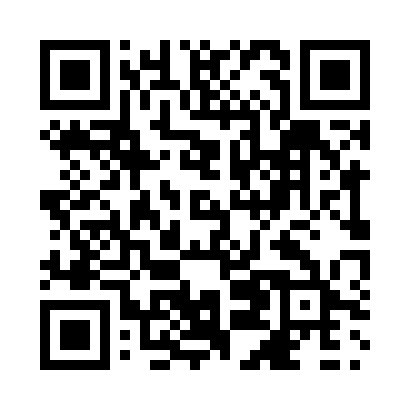 Prayer times for Le Cabanage, Quebec, CanadaMon 1 Jul 2024 - Wed 31 Jul 2024High Latitude Method: Angle Based RulePrayer Calculation Method: Islamic Society of North AmericaAsar Calculation Method: HanafiPrayer times provided by https://www.salahtimes.comDateDayFajrSunriseDhuhrAsrMaghribIsha1Mon2:454:4512:456:138:4410:442Tue2:454:4512:456:138:4410:443Wed2:454:4612:456:138:4410:444Thu2:464:4712:456:138:4310:445Fri2:464:4712:456:138:4310:446Sat2:474:4812:456:138:4210:447Sun2:474:4912:466:128:4210:448Mon2:484:5012:466:128:4110:439Tue2:484:5112:466:128:4110:4310Wed2:494:5212:466:128:4010:4311Thu2:494:5312:466:118:3910:4312Fri2:504:5412:466:118:3910:4213Sat2:504:5512:466:118:3810:4214Sun2:514:5612:476:108:3710:4215Mon2:514:5712:476:108:3610:4116Tue2:534:5812:476:098:3510:3917Wed2:554:5912:476:098:3410:3718Thu2:575:0012:476:088:3310:3619Fri2:595:0112:476:088:3210:3420Sat3:015:0212:476:078:3110:3221Sun3:035:0312:476:078:3010:3022Mon3:055:0412:476:068:2910:2823Tue3:075:0612:476:058:2810:2624Wed3:095:0712:476:058:2710:2425Thu3:125:0812:476:048:2610:2226Fri3:145:0912:476:038:2410:1927Sat3:165:1012:476:038:2310:1728Sun3:185:1212:476:028:2210:1529Mon3:205:1312:476:018:2010:1330Tue3:225:1412:476:008:1910:1131Wed3:245:1612:475:598:1810:09